Site Deployment Run FilePlease Follow the Steps one at a time, do not proceed to the next step until the one you are working on has completed successfully.Step #StepComments/NotesStatus1AppManager URL2Site Collection URL3Install the Akumina Interchange AppManager in Site content4Add logged in user and any other appropriate user to the “Owners” group of the site collection (Site Settings > People and Groups, click on OWNER area to add)5Set Administrator group appropriately in site collection6Navigate to Site Settings > “Site Collection Features”Deactivate “Limited-access user permissions lockdown mode”7Navigate to “Site Contents” and click on the AppManager App – [Note a new browser tab will open and it will take around 20 minutes to deploy the required lists]8Navigate to App Manager and “Settings”, Select Global Settings (pencil)9Global settings set the site collection URLThere can be no “/” on the end of the URLSee this as an example only: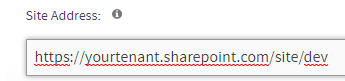 10Set SystemEmail – this is not required, and no email notification will be sent unless the client has provided a set of SMTP keys.  11Set the “Administrator Group” to the Owners group, this can be updated later12Set “Reporting Access Group” = Site Owners group this can be updated later 13SAVE and EXIT GLOBAL SETTINGS14Navigate to “Management Apps” > “Site Creator”, select site: “Digitial Workplace Core Site” or “Digital Workplace Foundation Site (v2)” or “Digital Workplace Foundation Site”-Set Select an Action = “Create New Installation”- set the Interchange URL to the suggested value (verify not spaces before or after the URL have been entered into the input field)- set “Interchange Query key” copy the value from the suggested with no spaces before or after the key-Click on Enable Azure AD15Appid (from Azure Graph App) = Client ID16AAD Client Secret (from Azure Graph App)17Tentant id or Directory ID (from Azure graph App) = Subscription Id18Enter SkypeApiKeyCC (If the site has been configured to use skype)19Enter SkypeApiKey (If the site has been configured to use skype)20Logo Image – Change this to the Appropriate Site logo21Select Theme – Set as desired22Enter a Google Map key if traffic is used on your site (this key is acquired by the client via google)23Select “Deploy All” (This will take over 1 hour to Deploy)24Acquire the Akumina Feature Key and turn it on in AppManager > Settings. Enter the Feature key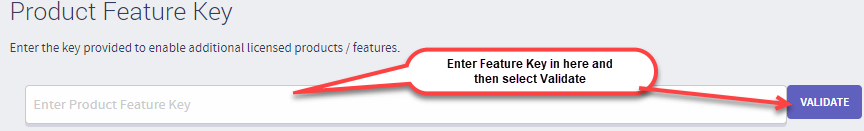 25If Client has Multilingual key, then enable “Multilingual Feature”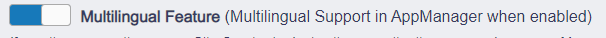 26If Client has “Microsoft Cognitive Service key” (for Auto Translation) on AppManager > Settings, “Enable Auto-Translate” and enter key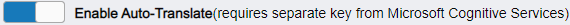 27If Multilingual is enabled, visit “Management Apps” > “Site Creator”, set select site = “Add Multilingual Support to Existing Site”And click on “Deploy All”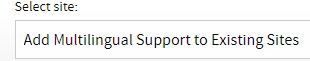 28If Multilingual is enabled Navigate to “Management Apps”, “Language Manager” and active languages as appropriate. NOTE: DO NOT DO THIS BEFORE ADDING MULTILINGAL TO SITE IN SITE CREATOR29Navigate to AppManager > Site Settings (dropdown on user profile) and click on the Authentication Token button: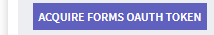 After deployment has been Complete Configure the siteAfter deployment has been Complete Configure the siteAfter deployment has been Complete Configure the site30Navigate to Site Settings > Search Scheme edit managed Property:   LastModifiedTime - Leaving Only Basic:14 - in Mapped to Crawled Properties, and SAVESee https://community.akumina.com/knowledge-base/foundation-site-installation/ search for:Setting up the Search Schema for the Document Summary List31Setup Search Scheme for site search:32Navigate to Site Settings > Site app permissions, and trust workflow For specific instructions see this pagehttps://community.akumina.com/knowledge-base/foundation-site-installation/Scroll down to bottom or search for “Trusting the Workflows Associated with Forms” copy the xml in the left column<AppPermissionRequests>
<AppPermissionRequest Scope="http://sharepoint/content/sitecollection/web" Right="FullControl" />
</AppPermissionRequests>Streams WidgetStreams WidgetStreams WidgetStreams Widget33If you are using a Streams widget, set the channel appropriately[{"ChannelName":"Global Videos","ChannelId":""},{"ChannelName":"Company","ChannelId":""}]Step Plan ConfigurationStep Plan ConfigurationStep Plan ConfigurationStep Plan Configuration34Adding Step Planner to a Site:Navigate to AppManager > Setting > “Management Settings” (click on pencil)Click on +Set app name e.g. “Step Planner”Select App Type = “Step Planner”If desired reedit the app and set the permissions to this app Accordingly.35Create a Step Plan and update a Step Planer Widget instance with the correct plan id see:https://community.akumina.com/knowledge-base/step-planner-administrators-guide/for additional information.Add the Step Plan widget to the appropriate page on your site the page must exist in the site in which you created the plan36Navigate to the front-end page, bring up the debug pane and clear all cacheAnd do a CNTRL+F537Step Plan Manual Configuration use SharePoint Retention Policy For clients that want to have completed plans deleted automatically, set up a retention policy on the content type so that the plans can be deleted by upon completion automatically by SharePoint.Navigate to Site Settings > Site Content TypesSelect content type = AkuminaStepPlanInstanceClick on the “Information management policy settings”Click on “Enable Retention”Click on “Add A retention stage…”Note: For ING they want items deleted 1 day after the instance is completeSet the following:Event = “This stage is based off a date property on the item”Time Period = ExpiresOn + 1 daysAction = Permanently DeleteClick OK (on Edit Policy screen)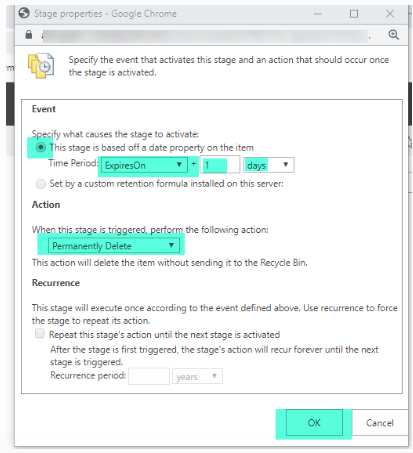 